LEARNING AGREEMENT FOR STUDIES BWLThe StudentThe Sending InstitutionThe Receiving InstitutionSection to be completed BEFORE THE MOBILITYPROPOSED MOBILITY PROGRAMMEPlanned period of the mobility: from ……………. [month/year] till …………… [month/year] Table A: Study programme abroadWeb link to the course catalogue at the receiving institution describing the learning outcomes:Table B: Group of educational components in the student's degree that would normally be completed at the sending institution and which will be replaced by the study abroadNB no one to one match with Table A is required.If the student does not complete successfully some educational components, the following provisions will apply:RESPONSIBLE PERSONSCOMMITMENT OF THE THREE PARTIESBy signing this document, the student, the sending institution and the receiving institution confirm that they approve the proposed Learning Agreement and that they will comply with all the arrangements agreed by all parties. Sending and receiving institutions undertake to apply all the principles of the Erasmus Charter for Higher Education relating to mobility for studies (or the principles agreed in the inter-institutional agreement for institutions located in partner countries).The receiving institution confirms that the educational components listed in Table A are in line with its course catalogue.The sending institution commits to recognise all the credits gained at the receiving institution for the successfully completed educational components and to count them towards the student's degree as described in Table B. Any exceptions to this rule are documented in an annex of this Learning Agreement* and agreed by all parties.The student and receiving institution will communicate to the sending institution any problems or changes regarding the proposed mobility programme, responsible persons and/or study period.*Annex to this learning agreement:The binding recognition of educational components and the translation of grades is subject to the responsible professor at the sending institution. An automatic recognition of all educational components listed in the Learning Agreement cannot be guaranteed. We recommend to ask for approval from the owner of the responsible chair in advance.Section to be completed DURING THE MOBILITYCHANGES TO THE ORIGINAL LEARNING AGREEMENTEXCEPTIONAL CHANGES TO THE PROPOSED MOBILITY PROGRAMMETable C: Exceptional changes to study programme abroad or additional components in case of extension of stay abroadTable D: Revised group of educational components in the student's degree that will be replaced at sending institutionThe student, the sending* and the receiving institutions confirm that they approve the proposed amendments to the mobility programme.*Annex to this learning agreement:The binding recognition of educational components and the translation of grades is subject to the responsible professor at the sending institution. An automatic recognition of all educational components listed in the Learning Agreement cannot be guaranteed. We recommend to ask for approval from the owner of the responsible chair in advance.Approval by e-mail or signature of the student and of the sending and receiving institution responsible persons:CHANGES IN THE RESPONSIBLE PERSON(S), if any:Section to be completed AFTER THE MOBILITYRECOGNITION OUTCOMESI.	MINIMUM	INFORMATION	TO	INCLUDE	IN	THE	RECEIVING INSTITUTION'S TRANSCRIPT OF RECORDSTable E: academic outcomes at receiving institutionPlease note:This table (page 7) should only be used if there is no Transcript of Records of the receiving institution available. 11GfNA-II-B-Annex IV-Erasmus+ HE Learning agreement studies – version May 2014Higher Education Learning Agreement form Student’s name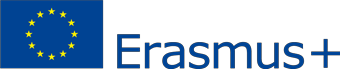 End notes1 Nationality: Country to which the person belongs administratively and that issues the ID card and/or passport.2 Study cycle: Short cycle (EQF level 5) / bachelor or equivalent first cycle (EQF level 6) / master or equivalent second cycle (EQF level 7) / doctorate or equivalent third cycle (EQF level 8).3 The ISCED-F 2013 search tool available at http://ec.europa.eu/education/tools/isced-f_en.htm should be used to find the ISCED 2013 detailed field of education and training that is closest to the subject of the degree to be awarded to the student by the sending institution.4   Country code: ISO 3166-2 country codes available at: https://www.iso.org/obp/ui/#search.5 Contact person: a person who provides a link for administrative information and who, depending on the structure of the higher education institution, may be the departmental coordinator or will work at the international relations office or equivalent body within the institution.6 An "educational component" is a self-contained and formal structured learning experience that features learning outcomes, credits and forms of assessment. Examples of educational components are: a course, module, seminar, laboratory work, practical work, preparation/research for a thesis, mobility window or free electives.7 For the Common European Framework of Reference for Languages (CEFR) see http://europass.cedefop.europa.eu/en/resources/european-language-levels-cefr8 Responsible person in the sending institution: an academic who has the authority to approve the mobility programme of outbound students (Learning Agreements), to exceptionally amend them when it is needed, as well as to guarantee full recognition of such programmes on behalf of the responsible academic body.9 Responsible person in the receiving institution: an academic who has the authority to approve the mobility programme of incoming students and is committed to give them academic support in the course of their studies at the receiving institution.10 Reasons for exceptional changes to study programme abroad:11 Sending institution’s Transcript of Records: Information about finally recognized courses (sending institution’s Transcript of Records) is provided by the CAMPUSonline system of the UBT. Therefore, please use the CAMPUSonline print-out provided by the faculty’s examination office.Last name (s)First name (s)Date of birthNationality1Sex [M/F]Academic year20..../20….Study cycle2Subject area, Code3PhoneE-mailNameUniversität BayreuthFacultyLaw-BusinessErasmus code(if applicable)DBAYREUTH01DepartmentAddressUniversitätsstraße 3095447 BayreuthCountry, Country code4Deutschland DEContact person5 nameGanna PoliakovaContact person e-mail / phoneganna.poliakova@uni-bayreuth.de+49 921 55 5320NameFacultyErasmus code(if applicable)DepartmentAddressCountry, Country codeContact person nameContact person e-mail / phoneComponent code (if any)Component title (as indicated in the course catalogue) at the sending institutionSemester [autumn / spring][or term]Number of ECTS creditsTotal: …………Component code (if any) at the receiving institutionComponent title (as indicated in the course catalogue) at the receiving institutionDeleted component[tick if applicable]Added component[tick if applicable]Reason for change10Number of ECTS credits to be awarded by the receiving institution upon successful completion of the component□□□□□□□□□□□□Total: …………Component code (if any)Component title (as indicated in the course catalogue) at the sending institutionSemester [autumn / spring][or term]Number of ECTS creditsTotal: …………StudentSending institutionReceiving institution□ signature□ approval by e-mail□ approval by e-mail□ signatureoror□ signature□ signature of responsible person□ signature of responsible personComponent code(if any)Component title (as indicated in the course catalogue) at the receiving institutionWas the component successfully completed	by	the student? [Yes/No]Number	of ECTS creditsReceiving institution gradeTotal:Reasons for deleting a componentReason for adding a componentA1) Previously selected educational component is not available at receiving institutionB1) Substituting a deleted componentA2) Component is in a different language than previously specified in the course catalogueB2) Extending the mobility periodA3) Timetable conflictB3) Other (please specify)A4) Other (please specify)